Monday 5th February 2024				Homework – Alnwick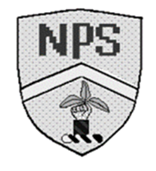 Q1.Here is a square made from 4 smaller squares.The area of the large square is 64cm2.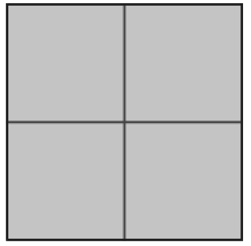 What is the length of 1 side of each small square?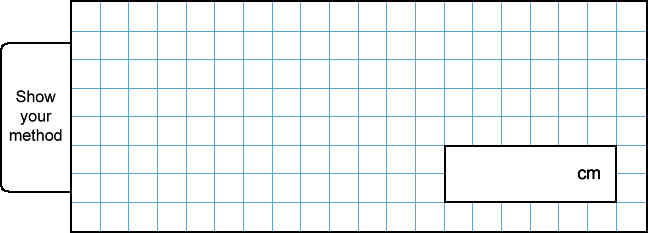 2 marksQ2.Lois has started drawing a shape on this squared-centimetre grid.Complete her shape so that it has an area of 14cm2.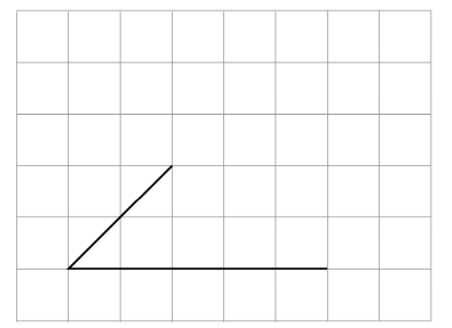 1 markQ3.Grace has a rectangle that has sides of 4 cm and 5 cm.Draw a different rectangle that has the same area.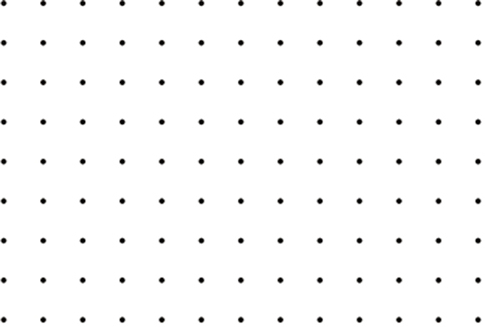 1 markQ4.Calculate the area of this triangle.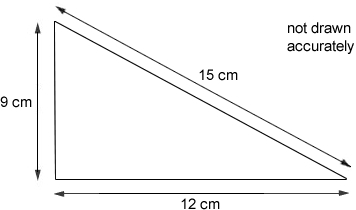 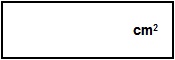 1 markQ5.What is the perimeter of a square with an area of 64 cm2?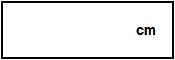 1 markNow give an example of another rectangle with an area of 64 cm2 but a different perimeter.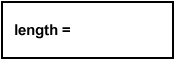 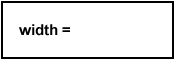 1 markQ6.The diagram shows some shapes on a centimetre square grid.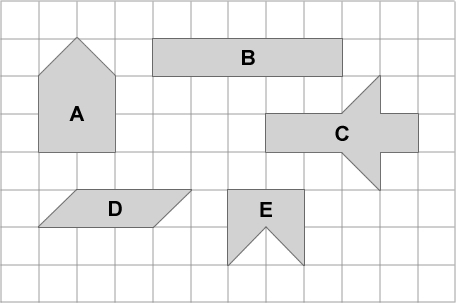 Which two shapes have the same area as shape A?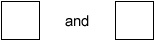 1 markWhich two shapes have the same perimeter as shape A?1 markQ7.Here is a map of an island.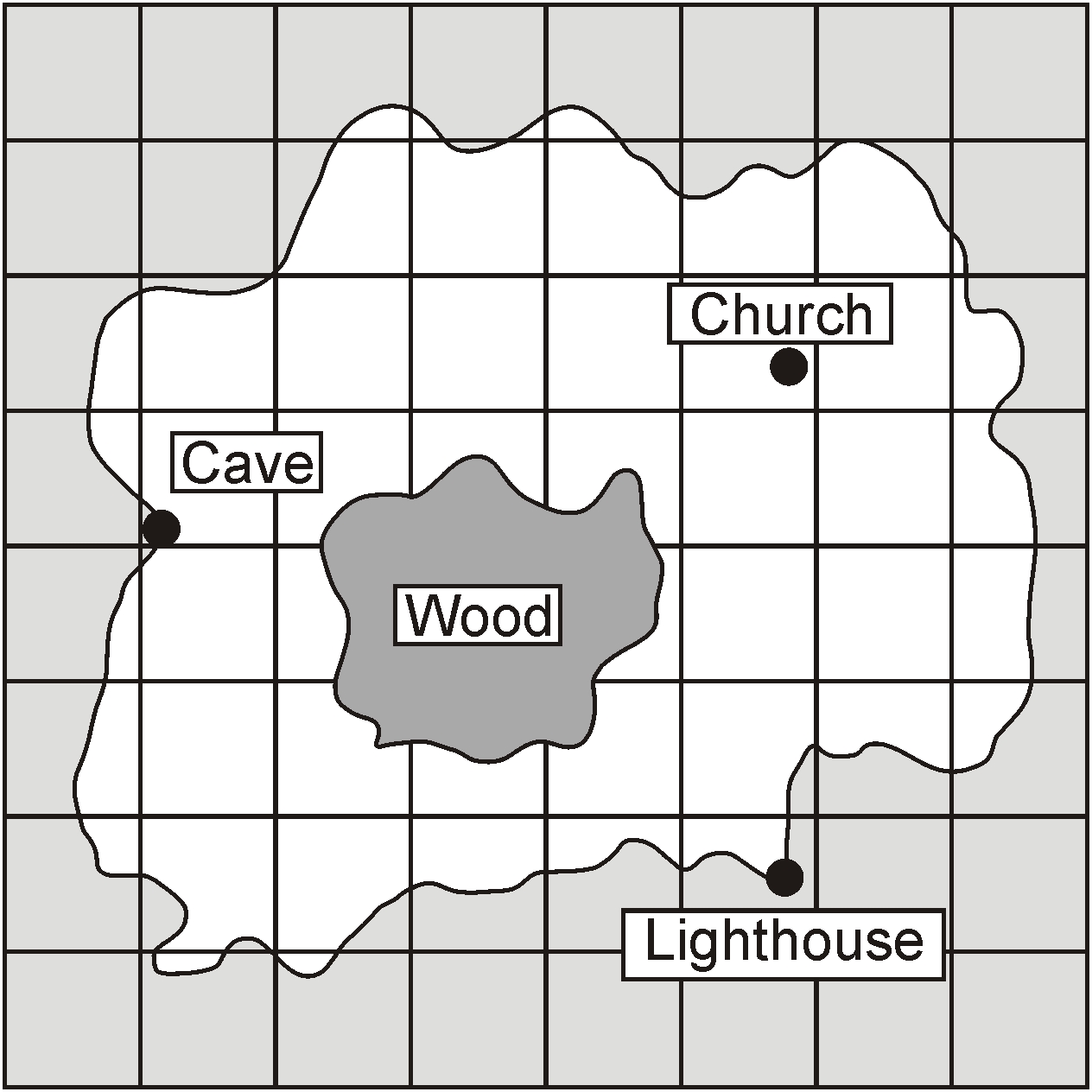 Estimate the area of the Wood.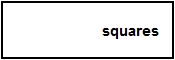 1 markA boat can safely carry 145 kilograms.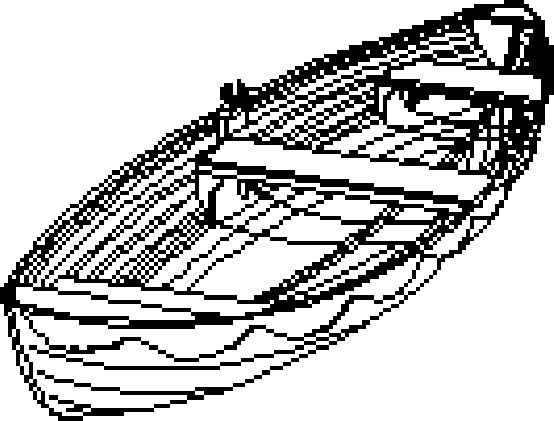 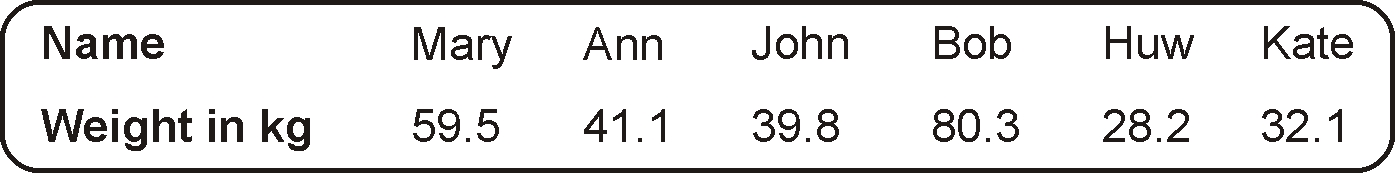 Work out if the boat can safely carry Mary and Bob.You must show your working.1 markQ8.Here is a flag.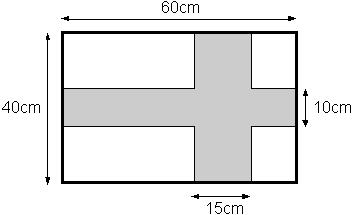 Calculate the area of the shaded cross.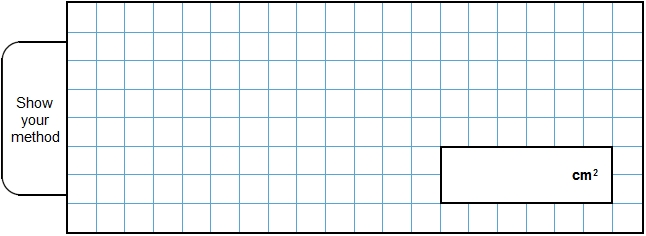 2 marks